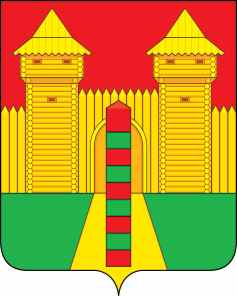   АДМИНИСТРАЦИЯ  МУНИЦИПАЛЬНОГО  ОБРАЗОВАНИЯ «ШУМЯЧСКИЙ  РАЙОН» СМОЛЕНСКОЙ  ОБЛАСТИРАСПОРЯЖЕНИЕот  26.03.2021г.  № 97-р         п. Шумячи1. Для обеспечения телекоммуникационного взаимодействия с органами исполнительной власти Смоленской области наделить правом электронной цифровой подписи при обмене электронными документами в системе электронного документооборота и возложить функции и обязанности оператора АРМ обмена ЭД в системе Дело Про на следующих должностных лиц:2. Старовойтову Дмитрию Анатольевичу, начальнику Отдела по информационной политике Администрации муниципального образования «Шумячский район» Смоленской области провести инструктаж  и ознакомить указанных в пункте 1 настоящего распоряжения должностных лиц под роспись с Инструкцией об организации и обеспечении безопасности хранения, обработки и передачи по каналам связи с использованием средств криптографической защиты информации с ограниченным доступом, не содержащей сведений, составляющих государственную тайну, утвержденной распоряжением Федерального агентства правительственной связи и информации при Президенте Российской Федерации от 13 июня . № 152, Инструкцией по обращению с сертифицированными  шифровальными средствами (средствами криптографической защиты информации) в Администрации муниципального образования «Шумячский район» Смоленской области, Инструкцией по защите информации при обмене электронными документами - Приложение № 1 к договору о защищенном обмене электронными документами.	3. Указанные в пункте 1 настоящего распоряжения должностные лица несут персональную ответственность за:- сохранение в тайне конфиденциальной информации, ставшей им известной в процессе обмена электронными документами между органами исполнительной власти Смоленской области и участниками СЭД;- сохранение в тайне закрытых ключей электронной цифровой подписи и иной ключевой информации;- соблюдение правил эксплуатации средств АРМ обмена ЭД и средств электронной цифровой подписи. 4. Копию настоящего распоряжения представить в СОГАУ «ЦИТ», исполняющего функции Удостоверяющего центра органов исполнительной власти Смоленской области.5. Признать утратившим силу распоряжение Администрации муниципального образования «Шумячский район» Смоленской области от 20.03.2019г. № 80-р «О назначении лиц, ответственных за осуществление обмена электронными документами». 6. Контроль за исполнением настоящего распоряжения оставляю за собой.О назначении лиц, ответственных за осуществление обмена электронными документами№ п/пФ.И.О.Должность, подразделение1.Васильев Александр НиколаевичГлава муниципального образования «Шумячский район» Смоленской области2.Варсанова Галина Аркадьевназаместитель Главы муниципального образования «Шумячский район» Смоленской области3.Буфистов Константин           Евгеньевичзаместитель Главы муниципального образования «Шумячский район» Смоленской области4.Кулешова Инна Витальевнауправляющий делами Администрации муниципального образования «Шумячский район» Смоленской области5.Стародворова НатальяАнатольевнаначальник Отдела по строительству, кап. ремонту и ЖКХ Администрации муниципального образования «Шумячский район» Смоленской области6.СтаровойтовЮрий Александрович начальник Отдела экономики и комплексного развития Администрации муниципального образования «Шумячский район» Смоленской области7.Старовойтов Дмитрий Анатольевичначальник Отдела по информационной политике, пресс-секретарь Администрации муниципального образования «Шумячский район» Смоленской области8.Долусова Татьяна Витальевнаначальник Отдела ЗАГС Администрации муниципального образования «Шумячский район»   Смоленской областиГлава муниципального образования«Шумячский район» Смоленской области                                                              А.Н. Васильев